 РЕПУБЛИКА БЪЛГАРИЯ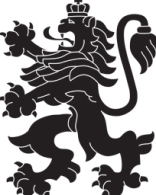  Министерство на здравеопазването Регионална здравна инспекция - Благоевград(961) ИЗДАВАНЕ НА СТАНОВИЩЕ ЗА НЕДОСТАТЪЧНОСТ НА СПЕЦИАЛИСТИ ОТ ДАДЕНА СПЕЦИАЛНОСТ ПРИ СКЛЮЧВАНЕ НА ДОГОВОР С РЗОК ЗА ОСЪЩЕСТВЯВАНЕ НА СПЕЦИАЛИЗИРАНА ИЗВЪНБОЛНИЧНА ПОМОЩ1. Правно основание:Чл. 81 от Закона за лечебните заведения (ЗЛЗ);Чл. 62 от Закона за здравното осигуряване.2. Орган, който предоставя услугата:	Директорът на РЗИ-Благоевград.3. Процедура по предоставяне на услугата:Цел: Да се укаже реда и условията за издаване на становище за недостатъчност на специалисти от дадена специалност при сключване на договор с РЗОК-Благоевград за осъществяване на извънболнична специализирана медицинска помощ.Предмет: Издаване на удостоверение за недостатъчност на медицински специалисти по дадена медицинска специалност, работещи в лечебно заведение за болнична помощ, удостоверяващо че всъщото населено място на територията на обл. Благоевград няма регистрирани лечебни заведения за извънболнична специализиранна помощ по съответната специалност или регистрираните медицински специалисти са недостатъчни и лицата могат да сключат договор с Националната здравноосигурителна каса (НЗОК).Заявител: Директорът на РЗОК-Благоевград.4. Необходими документи:Писмено искане от директора на РЗОК-Благоевград до директора на РЗИ-Благоевград за извършване на преценка за недостатъчност с приложено към него заявление по образец:по чл. 81, ал. 1, т. 1 от  за лекарите, регистрирали амбулатория за индивидуална практика;по чл. 81, ал. 1, т. 3 и ал. 2 от  за лекарите, работещи по договор с лечебно заведение за извънболнична помощ.         Към заявлението се прилага:становище от ръководителя на съответното лечебно заведение по чл. 9 или чл. 10 от , че дейността на лекаря в извънболничната помощ не нарушава дейността в лечебното заведение за болнична помощ;декларация от лекаря, че ще осъществява дейност не по-малко от 5 часа седмично и месечен график.5. Вътрешен ход на процедурата:Директорът на РЗОК-Благоевград изпраща по служебен път искане до директора на РЗОК-Благоевград за извършване на преценка за недостатъчност. След получаване писмото заедно с приложените към него документи, се завежда в деловодната система. Преписката се разпределя към дирекция „Медицински дейности“. Служителят от дирекция „Медицински дейности“ извършва проверка за съответствие с регистъра на лечебните заведения за извънболнична помощ и хосписите и установява потребностите от медицинска помощ съгласно Националната здравна карта от съответната специалност. В зависимост от преценката, в 14-дневен срок изготвя удостоверение за недостатъчност по чл. 81 от ЗЛЗ. Издаденото удостоверение се подписва електронно от директора на РЗИ-Благоевград и се изпраща служебно към РЗОК-Благоевград по електронния обмен.При липса на недостатъчност или непълнота на изискуемите документи и не отстраняването й в указания срок, директорът на РЗИ-Благоевград прави мотивиран отказ за издаване на удостоверение за недостатъчност като уведомява писмено заявителя за това.Отказът подлежи на обжалване в 14-дневен срок по реда на Административнопроцесуалния кодекс.6. Такси – не се дължат.гр. Благоевград, ул. „Братя Миладинови“ № 2, тел.: 073/88 87 01, факс: 073/58 20 50, e-mail: rzibl@rzibl.orgwww.rzibl.org